INDICAÇÃO Nº                  Assunto: Solicita a limpeza e pintura das guias na Praça da Igreja no Jardim Alto da Santa Cruz. Senhor Presidente,INDICO, ao Sr. Prefeito Municipal, nos termos do Regimento Interno desta Casa de Leis, que se digne Sua Excelência determinar ao setor competente da Administração que providencie para que seja executado o serviço de limpeza e pintura das guias no local apontado.                                      SALA DAS SESSÕES, 09 de maio de 2018.SÉRGIO LUIS RODRIGUESVereador – PPS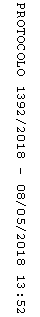 